PENGARUH SALURAN DISTRIBUSI TERHADAP TUJUAN PENJUALAN ALAT LISTRIK PADA BINTANG TERANG LBAK BANTENSKRIPSIDiajukan Untuk Memenuhi Salah Satu Syarat Dalam menempuh Ujian Sarjana Program Strata Satu  (S1) Pada Jurusan Administrasi BisnisOleh:Yogi Herdi PurnomoNIM 132040117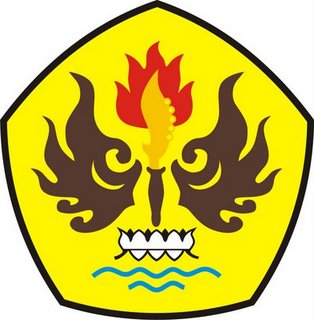 FAKULTAS ILMU SOSIAL DAN ILMU POLITIKUNIVERSITAS PASUNDAN BANDUNG2016